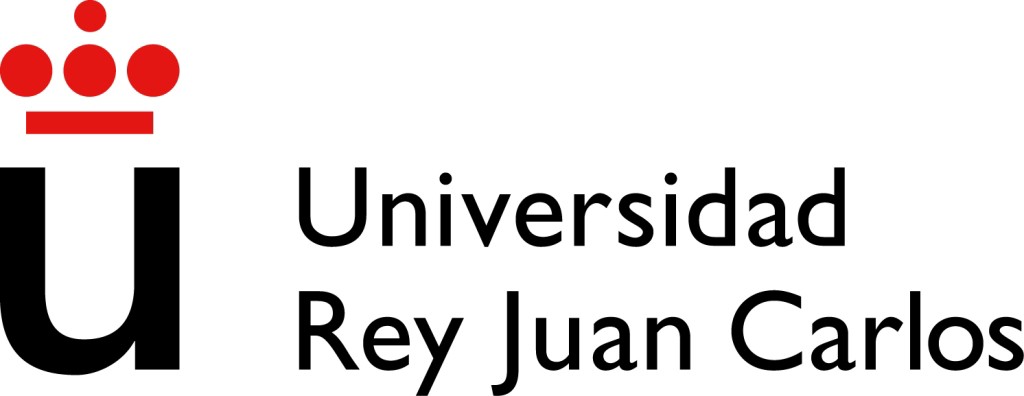 ESCUELA TÉCNICA SUPERIOR DE INGENIERÍA INFORMÁTICASelección de Ejercicios de LógicaPARA CIBERSEGURIDAD E INTELIGENCIA ARTIFICIAL CURSO 2023-2024 (2a EDICIÓN)Autores:	Joaquín AriasCarmen Lancho Iván RamírezCopyright (c) 2023 Joaquín Arias, Carmen Lancho, Iván Ramírez. Esta obra está bajo la licencia CC BY-SA 4.0, Creative Commons Atribuciónn-CompartirIgual 4.0 Internacional.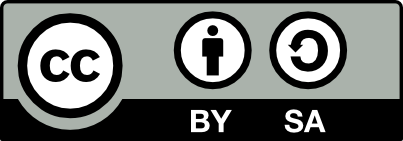 ÍndiceAgradecimientosPara elaborar esta obra nos hemos inspirado en transparencias, apuntes y com- pendios de ejercicios de diversas fuentes, incluyendo trabajos de: Pepa Hernández (UPM’11), Lila Kari (UWO, Canada), Juan Carlos León (UM’12), Alessandra Galli- nari (URJC’06), Eulalia Pérez Sedeño (CSIC’01), María Jesús Castel de Haro (UA’11), Fernando Sancho Caparrini (US’21), José A. Alonso Jiménez et al. (US’13).ConjuntosEjercicio 1.1	Dados los conjuntos A = {0/ ,{0/ }}, B = {0/ ,{0/ ,{0/ }},{0/ }} y C = 0/  seCalcular el cardinal de A.	|A| =Calcular el cardinal de A unión B.	|A∪B| =Calcular el cardinal de A unión B unión C.	|A∪B∪C| =Completar la definición.	A∩B = {x : x ∈ A	x ∈ B}Calcular el cardinal del conjunto de las partes de A.	|P(A)| =Calcular el cardinal del conjunto de las partes de B.	|P(B)| =Calcular el cardinal del producto cartesiano de A y B.	|A×B| =Completar la definición.	A×B = {(a, b)	}(Sol. en pág. 16)Álgebra de BooleEjercicio 2.1	Dada la función booleana f (x2, x1, x0) = x2 · x1 + x2 · x0 + x2 · x1, en el álgebra de Boole ({0, 1}, , +,·), se pide:Calcular su valor para x2 = 1, x1 = 0, x0 = 1.	f (1, 0, 1) =Calcular su valor para x2 = 0, x1 = 1, x0 = 0.	f (0, 1, 0) =Formalización en lenguajes lógicosLenguaje proposicionalEjercicio 3.1 Traducir a lenguaje proposicional.Si se calientan los servidores o hay mucha inactividad durante el día hay una probabilidad muy alta de ciberataque.Sólo si Pedro juega jugará también Alex.Pedro irá al dentista, tanto si quiere como si no quiere.La magia se revela sólo si Pinocho miente o Blancanieves muerde la manzana.El certificado tiene validez si está firmado por el director o el tutor del proyecto.La inflación aumentará a menos que baje la emisión de moneda u ocurra un milagro.Leeré a Proust si me voy de vacaciones y encuentro sus libros en oferta.Si hay un virus en el ordenador y no procede de un pendrive, entonces o hay un ciberatacante o procede de alguna descarga.Te regalaré el cuadro que te gusta y viajaremos juntos a Italia cuando me toque la lotería o deje de llamarme Ernesto.Es necesario que llueva o que haga viento para que disminuya la contaminación.Si llueve y hace viento, disminuye la contaminación.Si Sevilla está en Andalucía, Barcelona está en Cataluña. Barcelona está en Ca- taluña. Luego Sevilla está en Andalucía.Si la niebla en Londres tiene cierto encanto (p), pasarás frío (q) o tendrás un desagradable encuentro con Jack (r). La niebla en Londres tiene cierto encanto. Por consiguiente, pasarás frío o tendrás un desagradable encuentro con Jack.Si París es la capital de Francia (p), Madrid es la capital de España (q). París no es la capital de Francia. En consecuencia, Madrid no es la capital de España.ñ) Juan no llora (p) pero gimotea (q) siempre que Luisa se marcha (r). Luisa se marcha. Por tanto, Juan no llora aunque gimotea.O el testigo no dice la verdad (p) o Juan estaba en la casa antes de cometerse el crimen (q). Si Juan estaba en su casa antes de cometerse el crimen, vio al criminal (r). Si vio al criminal, sabe que no pudo ser el mayordomo (s). Portanto, si el testigo dice la verdad, Juan sabe quién estuvo antes y sabe que no fue el mayordomo.O bien el amor es ciego (p) y los hombres no son conscientes del hecho de que el amor es ciego (q), o bien el amor es ciego y las mujeres sacan ventaja de ello (r). Si los hombres no son conscientes de que el amor es ciego, entonces el amor no es ciego. En conclusión, las mujeres sacan ventaja de ello.Si Guillermo estudia (p), obtiene buenas notas (q). Si no estudia, lo pasa bien en el colegio (r). Si no saca buenas notas, no lo pasa bien en el colegio. Así pues, Guillermo obtiene buenas notas.O Juan va a París (p) o se queda en casa (q). Si viaja en barco (r), no va a París. Por consiguiente, si Juan se queda en casa, no viaja en barco.Si Cuba no abandona el comunismo (p), EEUU no suspenderá el bloqueo (q). O Cuba no abandona el comunismo o encuentra aliados en oriente (r). Si Cuba encuentra aliados en oriente, la economía cubana no se recuperará (s). Por tanto, no es cierto que EEUU suspenda el bloqueo y la economía cubana se recupere.No puede suceder a la vez que Serbia declare su independencia (p) y Croacia no lo haga (q). Si Serbia declara su independencia, la ONU tomará medias (r). Si Croacia declara su independencia, la ONU no tomará medidas. Así pues, Serbia no declarará su independencia.Cuando Eduardo no juega al baloncesto (p), juega al tenis (q). Cuando juega al tenis, juega al fútbol (r). No juega al fútbol. Por tanto, Eduardo juega al balon- cesto.Si la tormenta continúa (p) o anochece (q), nos quedamos a cenar (r) o a dormir (s). Si nos quedamos a cenar o a dormir, no iremos mañana al concierto (t). Pero sí iremos al concierto. Por tanto, la tormenta no continúa.Si no es cierto que se puede ser rico (p) y dichoso (q) a la vez, entonces la vida está llena de frustraciones (r) y no es un camino de rosas (s). Si se es feliz (t), no se puede tener todo (u). Por consiguiente, la vida está llena de frustraciones.Si los españoles son europeos (p), los holandeses también lo son (q). Los espa- ñoles son europeos. Por consiguiente, los holandeses también son europeos.Ejercicio 3.2 Formaliza en lógica proposicional:Sólo si un servidor web es seguro, las comunicaciones que se establecen desde los navegadores garantizan la confidencialidad y también permiten al usuario garantizar la identidad de ese servidor.A menos que sufra un ataque por denegación de servicio, el servidor de la URJC estará operativo el lunes por la mañana.Si te ataca un hacker, intentará vulnerar tu seguridad pero saldrás airoso porque 	A   Lenguaje proposicionaleres un experto en Ciberseguridad. Hay dos opciones: o te ataca un hacker o un ordenador. Si el atacante es un ordenador, tardarás más en detectar el Ciberata- que y perderás información. Por lo tanto, si no eres experto en Ciberseguridad, perderás información.Solo si no sufre un ataque por denegación de servicio, el servidor de la URJC estará operativo el lunes por la mañana.Mi navegador web es seguro. A menos que pueda garantizar que las comuni- caciones que establezco son confidenciales y que la identidad de los sitios web que visito es la correcta, mi navegador web no es seguro. Por lo tanto puedo garantizar que las comunicaciones que establezco son confidenciales.(Sol. en pág. 16)Ejercicio 3.3 Traducir las siguientes frases a lenguaje proposicional.O está tronando y granizando, o está brillando el sol.Cándida saldrá a pasear si José llega del campo y Carlos arregla el ordenador.Supuesto que José llegue del campo y Carlos arregle el ordenador, Cándida sal- drá a pasear.3 es un número primero porque sólo es divisible por sí mismo y la unidad.Si n > 0, entonces n2 > 0. Si n < 0, entonces n2 > 0. O bien n > 0 o bien n < 0. En consecuencia, n2 > 0.Ejercicio 3.4 Formaliza en lógica proposicional:El ordenador de Juan será atacado por el ciber-criminal, tanto si quiere como si no quiereEs necesario que apagues el wi-fi o que desconectes el router para que disminuya el riesgo de ataque.Cuando el hacker no juega con la PlayStation, juega con la Xbox. Cuando juega con la Xbox, juega al Fortnite. No juega al Fortnite. Por tanto, el hacker juega con la PlayStation.Ejercicio 3.5 Formaliza en lógica proposicional:Mi robot funciona bien. A menos que pueda garantizar que mi robot cumple mis ordenes y que durante la noche se ha conectado a la red eléctrica, mi robot no funciona bien. Por lo tanto puedo garantizar que durante la noche se ha conectado a la red eléctrica.Solo si no sufre un cortocircuito, el robot de la URJC estará operativo el lunes por la mañana.Lenguaje de primer ordenEjercicio 3.6	Traducir las siguientes frases a lenguaje primer orden. Considerando que:a = Angustias, b = Bartolomé, c = Ceferino,S(x) = x es ingeniero del software,C(x) = x es ingeniero de la ciberseguridad yF(x, y) = x es un conocido de y.Angustias, Bartolomé y Ceferino son todos ingenieros del software o todos in- genieros de la ciberseguridad.Los ingenieros del software son conocidos de Angustias que es ingenieria de la ciberseguridad.Algunos ingenieros del software son conocidos de Angustias que es ingeniera de la ciberseguridad.Hay ingenieros del software conocidos de Ceferino que son también conocidos de Bartolomé que no es ingeniero del software.Todos los conocidos de Bartolomé son conocidos de Angustias, pero si son co- nocidos de Ceferino y no son ingenieros de la ciberseguridad, entonces no son conocidos de Angustias.(Sol. en pág. 16)Ejercicio 3.7 Formaliza en lógica de primer orden:Todos los ingenieros de ciberseguridad son programadores. El padre de Juan es ingeniero de ciberseguridad o es analista de datos. Por tanto, si el padre de Juan no es programador, entonces es analista de datos.Hay un hacker al que todo el mundo admira.(Sol. en pág. 17)Ejercicio 3.8 Formaliza en lógica de primer orden:Un estudiantes de tercer curso ayuda a todos los alumnos de primero.Todos los ingenieros se han preguntado qué es la Inteligencia Artificial. Todos los que se han preguntado qué es la Inteligencia Artificial han acabado locos. El creador de ChatGPT no acabó loco. Asunción Gómez-Pérez es un ingenie- ro. Luego el creador de ChatGPT y Asunción Gómez-Pérez no son la misma persona.Clasificación semánticaEjercicio 4.1 Clasifique, atendiendo a su semántica, las siguientes fórmulas (usando las tablas de verdad):a) ¬(¬p → ¬q)b) p∧ (q∨r) ↔ (p∧q) ∨ (p∧r)c) (p → ¬q) ∨ (q → ¬r)(Sol. en pág. 17)Ejercicio 4.2 Clasifique, atendiendo a su semántica, las siguientes fórmulas (usando las tablas de verdad):p∨ (p → q∧r)b)  (p → q) ↔ (¬p∨q)Ejercicio 4.3 Analiza si se cumple la relación de consecuencia lógica. Si no se cum- ple, indicar la interpretación que lo demuestra (contramodelo).a) {¬p∨q} F p ↔ qb) {p → q, p∨¬r, q → ¬s} F ¬r ∨¬sc) {(p → r) ∨ (q → r)} F r ∨ (p∧¬q){p → q, q → p} F p∨q{p∧s → r, q∨t → p} F q∨s∧t → rf) {¬(q∨s) → p, s∧r → q, s → r} F ¬p → ¬q(Sol. en pág. 18)Ejercicio 4.4	Verifique si la siguiente formula es consecuencia lógica mediante un método semántico.{(p → q) ∧ (q → r), p∨s, (s → t) ∧ (t → u)} F ¬r → u(Sol. en pág. 18)Ejercicio 4.5 Analiza si se cumple la relación de consecuencia lógica. Si no se cum- ple, indicar la interpretación que lo demuestra (contramodelo).a) {(p∨¬q) → r, ¬p → t, s → ¬q, r → q} F s → tb) {s∨t, q → p, t → ¬p, ¬s} F ¬qDEDUCCIÓN NATURAL    	Deducción NaturalLenguaje proposicionalEjercicio 5.1 Demostrar que es consecuencia lógica mediante deducción naturalT [(p → q) ∧ (q → r), p∨s, (s → t) ∧ (t → u)] f-- ¬r → u(Sol. en pág. 19)Ejercicio 5.2 Demostrar que es consecuencia lógica mediante deducción naturalT [p → (q∨¬r), ¬r → ¬s] f-- p → (¬q → ¬s)Ejercicio 5.3	Demostrar que es consecuencia lógica mediante deducción natural. Utilizando sólo reglas básicas:T [p∨q, ¬p] f-- qT [p → q, r ∨¬q] f-- p → rT [q∨¬p, q → r] f-- p → r(Sol. en pág. 19)Ejercicio 5.4 Demostrar que es consecuencia lógica mediante deducción naturala) T [p∨q, q∨r → s, ¬r → ¬p] f-- sb) T [p∧ ( q∨r )] f-- (p∧q) ∨ (p∧r)c) T [( p∨q ) ∧r] f-- (p∧r) ∨ (q∧r)d) T [r → q∧s, ¬(q∧s)] f-- ¬r(Sol. en pág. 20)Ejercicio 5.5 Demostrar que es consecuencia lógica mediante deducción naturalT [p → (q → r), ¬s∨ p, q] f-- s → rLenguaje de primer ordenEjercicio 5.6 Demostrar que es consecuencia lógica mediante deducción naturalT [ x ( Q(x)	R(x) ), x ( P(x)	Q(x)	S(x) ),x ( P(x)	R(x) )]	x ( P(x)	S(x) )(Sol. en pág. 21) 	B Lenguaje de primer ordenEjercicio 5.7 Demostrar que es consecuencia lógica mediante deducción naturalT [∃x ( P(x) → Q(x) )] f-- ¬∀x ( P(x) ∧¬Q(x) )(Sol. en pág. 21)Ejercicio 5.8 Demostrar que es consecuencia lógica mediante deducción naturala) T [ ∀x (P(x) → ¬Q(x)), ∀x (R(x) ∧Q(x)), ∃x (R(x) → P(x) ∨S(x)) ]f-- ∃x (R(x) ∧S(x))b) T [ ¬∀x P(x) ] f-- ∃x ¬P(x)SIMPLIFICACIÓN DE FÓRMULAS    	Simplificación de FórmulasEjercicio 6.1 Escribir en Forma Normal de Skolem: (i) Forma Prenex, (ii) Cierre Existencial, (iii) Forma Normal Conjuntiva y (iv) Eliminar cuantificadores existencia- les:a) ¬ (∃x[P(x) → ∀xP(x)])b) ∀x (∃yT (x, y) ∧∀y¬S(x, y) → ¬(∃yT (x, y) ∧Q(z)))c) ¬ (∀x∃yF(a, x, y) → ∃x(¬∀yG(y, b) → H(x)))(Sol. en pág. 21)Ejercicio 6.2 Escribir en Forma Normal de Skolem: (i) Forma Prenex, (ii) Cierre Existencial, (iii) Forma Normal Conjuntiva y (iv) Eliminar cuantificadores existencia- les:∃xP(x, a) → Q(x) ∧∃x∀y( R(y) ∧S(x, y) )(Sol. en pág. 22)Ejercicio 6.3 Escribir en Forma Normal de Skolem: (i) Forma Prenex, (ii) Cierre Existencial, (iii) Forma Normal Conjuntiva y (iv) Eliminar cuantificadores existencia- les:∀xP(x, y) ∧R(a) → ∀z ∃x S(x, z)UnificaciónEjercicio 7.1 Justifique si las siguientes parejas de fórmulas son unificables o no. En caso de serlo, indique el UMG. Nótese que a y b son constantes.R( f (x), f (x)) y R(y, f (y))T (u, f (x), x) y T (g(z), z, a)R(a, x) y R(b, y)d) P( f (y, a), y, f (x, g(b))) y P(x, g(b), f (z, y))(Sol. en pág. 22)8  MÉTODO DE RESOLUCIÓN DE ROBINSON    	Método de Resolución de RobinsonEjercicio 8.1 Demostrar la insatisfacibilidad del siguiente conjunto de cláusulas me- diante resolución lineal, empezando por la cláusula C0. Nota: v, x, y, z símbolos de va- riable, a, b, c símbolos de constante, f , g símbolos de función.C0: ¬P( f (y), a, x)C1: P(x, y, z) ∨¬Q(g(x), f (y), v)C2: T (a, b, c)C3: T (b, a, c)C4: Q(x, x, y) ∨¬R(z, v, v)C5: Q(g(z), v, y) ∨¬L(z, v, y)C6: L(g(y), f (x), z) ∨¬R(a, b, x)C7: L(z, z, b) ∨¬S(z, v, a) C8: S(a, b, c)C9: S( f (x), y, a) ∨¬T (x, y, z)(Sol. en pág. 24)Ejercicio 8.2	Demostrar, mediante resolución con unificación, la insatisfacibilidad del siguiente conjunto de cláusulas.C1: P(x, a) ∨Q(x) ∨¬R(b, x)C2: Q(x) ∨¬P( f (x), x)C3: R(x, a) ∨¬Q(x) C4: R(x, y)C5: ¬Q(a) C6: ¬Q( f (x))(Sol. en pág. 25)Ejercicio 8.3	Demostrar, mediante resolución con unificación, la insatisfacibilidad del siguiente conjunto de cláusulas.C1: ¬P(x) ∨Q( f (x), x)C2: ¬P(x) ∨¬Q(y, x) ∨R(y) C3: ¬S(y) ∨R(y)C4: ¬R(y) ∨¬S(y) ∨¬P(x) ∨¬Q(y, x) C5: P(a)C6: ¬R(y) ∨S(y)A.	SolucionesSolución del ejercicio 1.1a) |A| = 2b) |A∪B| = 3c) |A∪B∪C| = 3d) A∩B = {x : x ∈ A y x ∈ B}Solución del ejercicio 3.2Sólo si un servidor web es seguro (p), las comunicaciones que se establecen desde los navegadores garantizan la confidencialidad (q) y también permiten al usuario garantizar la identidad de ese servidor (r).	q∧r → pA menos que sufra un ataque por denegación de servicio (p), el servidor de la URJC estará operativo el lunes por la mañana (q).	p∨qTambién válidos:¬p → q¬q → pSiendop = un hacker te ataca,q = intentar vulnerar tu seguridad,r = salir airoso por ser experto en Ciberseguridad,s = el atacante es otro ordenador,t = tardar más en detectar el ciberataque,u = perder información,{(p → q) ∧ (q → r), p∨s, (s → t) ∧ (t → u)} F ¬r → uSolución del ejercicio 3.6a)  (S(a) ∧S(b) ∧S(c)) ∨ (C(a) ∧C(b) ∧C(c))b) ∀x (S(x) → F(x, a) ∧C(a))c) ∃x (S(x) ∧F(x, a) ∧C(a))d) ∃x (S(x) ∧F(x, c) ∧F(x, b) ∧¬S(b))e) ∀x (F(x, b) → F(x, a)) ∧ (F(x, c) ∧¬C(x) → ¬F(x, a))Solución del ejercicio 3.7Predicados. C(x): x es ingeniero/a de ciberseguridad; P(x): x es programador/-a; D(x): x es analista de datos.Función. p(x): el padre de x.	Constante. j: juan.	Variable. x.{ ∀x( C(x) → P(x) ), C(p( j)) ∨D(p( j)) } f-- ¬P(p( j)) → D(p( j))Predicados. H(x): x es hacker; A(x,y): x admira a y.	Variables. x; y.∃x∀y( H(x) ∧A(y, x) )Solución del ejercicio 4.1Es contingente puesto que es Verdadero al menos en una ocasión y Falso en otra.Es tautología (válida) dado que todos sus valores son Verdadero.Es contingente puesto que es Verdadero al menos en una ocasión y Falso en otra.Solución del ejercicio 4.3i(p)=F, i(q)=VSe cumplei(p)=F, i(r)=F, i(q)=VTambién válida: i(p)=F, i(r)=F, i(q)=FSolución del ejercicio 4.4 Tratamos de definir un contramodelo del argumento:1. i((p → q) ∧ (q → r)) = V siii((p → q)) = V siia1) i(p) = V y i(q) = V o a2) i(p) = F y i(q) = F o a3) i(p) = F y i(q) = Vy i((q → r)) = V siib1) i(q) = V y i(r) = V o b2) i(q) = F y i(r) = F o b3) i(q) = F y i(r) = Vi(p∨s) = V siii(p) = V y i(s) = V oi(p) = V y i(s) = F oi(p) = F y i(s) = V3. i((s → t) ∧ (t → u)) = V siii((s → t)) = V siia1) i(s) = V y i(t) = V o a2) i(s) = F y i(t) = F o a3) i(s) = F y i(t) = Vy i((t → u)) = V siib1) i(t) = V y i(u) = V o b2) i(t) = F y i(u) = F o b3) i(t) = F y i(u) = Vi(¬r → u) = F siii(¬r) = V sii i(r) = Fy i(u) = FEs decir, tendríamos un contramodelo si i(r) = F y i(u) = F, esto es, si r y u fueran falsas simultáneamente. Pero esto lleva a contradicción puesto que:Si i(u) = F, estaríamos en el caso 3b2) y, con ello, i(t) = F.Esto nos lleva al caso 3a2) que es el único en el que i(t) = F. Por tanto, tendría- mos que i(s) = F.Si i(s) = F, el único caso posible en 2 es 2b, luego i(p) = V .Si i(p) = V , la única opción compatible en 1 es 1a1), lo que implica que i(q) = V .Que i(q) = V significa que la única opción posible en 1b es la 1b1) que implica que i(r) = V y esto es incompatible con i(r) = F que es lo que se conlcuye de 4b.Luego, como no es posible definir un contramodelo, se tiene que el argumento es correcto.Solución del ejercicio 5.1(p	q)	(q	r)	Premisap	s	Premisa(s	t)	(t	u)	Premisar	Supuestop	r	Transitividad(1)s	u	Transitividad(3)p	Modus Tollens(4, 5)s	Corte(2, 7)9.	u	E→(6, 8)10. ¬r → u	I→(4, 9)Solución del ejercicio 5.3a)p	q	Premisap	Premisap	Supuesto¬q	Supuesto5.	p∧¬p	I∧(2, 3)6.	¬q → p∧¬p	I→(4, 5)7.	¬¬q	I¬(6)8.	q	E¬(7)9.  p	q	I→(3, 8)10.	q	Supuesto11. q → q	I→(10, 10)12. q	E∨(1, 9, 11)Solución del ejercicio 5.4a)p	q	Premisaq	r	s	Premisar	p	Premisap	Supuesto¬¬r	Modus Tollens(3,4)6.	r	E¬(5)7.	q∨r	I∨(6)8.	s	E→(2, 7)9.  p	s	I→(4, 8)q	Supuesto11.	q∨r	I∨(10)12.	s	E→(2, 11)13. q → s	I→(10, 13)14. s	E∨(1, 9, 13)También válida:p∨q	Premisaq∨r → s	Premisa¬r → ¬p	Premisa¬s	Supuesto¬(q∨r)	Modus Tollens(2,4)¬q∧¬r	De Morgan(5)7.	¬r	E∧(6)8.	p	E→(3, 7)9.	q	Corte(1,8)10.	¬q	E∧(6)11.	q∧¬q	I∧(9, 10)12. ¬s → q∧¬q	I→(4, 11)13. ¬¬s	I¬(12)14. s	E¬(13)d)r → q∧s	Premisa¬(q∧s)	Premisa3. ¬r	MT(1,2)Prueba de la regla derivada MT: T [A	B, B]	AA	B	PremisaB	PremisaA	Supuesto4.	B	E→(1, 3)5.	B∧¬B	I∧(4, 2)6. A → B∧¬B	I→(3, 5)7. ¬A	I¬(6)Solución del ejercicio 5.6∀x(Q(x) → ¬R(x))	Premisa∀x(P(x) → Q(x) ∨S(x))	Premisa∃x(P(x) ∧R(x))	Premisa4. P(a∗) ∧R(a∗)	E∃(3)5. P(a∗) → Q(a∗) ∨S(a∗)	E∀(2)6. P(a∗)	E∧(4)7. Q(a∗) ∨S(a∗)	E→(5, 6)8.	Q(a∗)	Supuesto9.	Q(a∗) → ¬R(a∗)	E∀(1)10.	¬R(a∗)	E→(8, 9)11.	R(a∗)	E∧(4)12.	R(a∗) ∧¬R(a∗)	I∧(10, 11)13. Q(a∗) → R(a∗) ∧¬R(a∗)	I→(8, 12)14. ¬Q(a∗)	I¬(13)15. S(a∗)	Corte(14,7)16. P(a∗) ∧S(a∗)	I∧(6, 15)17.  ∃x(P(x) ∧S(x))	I∃(16)Solución del ejercicio 5.71.  ∃x( P(x) → Q(x) )	Premisa2. P(a∗) → Q(a∗)	E∃(1)3.	∀x( P(x) ∧¬Q(x) )	Supuesto4.	P(a∗) ∧¬Q(a∗)	E∀(3)5.	P(a∗)	E∧(4)6.	¬Q(a∗)	E∧(4)7.	Q(a∗)	E→(2,5)8.	Q(a∗) ∧¬Q(a∗)	I∧(6,7)9. ∀x( P(x) ∧¬Q(x) ) → Q(a∗) ∧¬Q(a∗)	I→(3,8)10. ¬∀x( P(x) ∧¬Q(x) )	I¬(9)Solución del ejercicio 6.11.(i) ∃x∃y ¬( P(x) → P(y) )↓∃x∃y ¬( P(x) → P(y) )↓∃x∃y ( P(x) ∧¬P(y) )↓P(a) ∧¬P(b)2.(i) ∀x∀y1∃y2∀y3 ( T (x, y1) ∧¬S(x, y2) → ¬( T (x, y3) ∧Q(z) ) )↓(ii) ∃z∀x∀y1∃y2∀y3 ( T (x, y1) ∧¬S(x, y2) → ¬( T (x, y3) ∧Q(z) ) )↓(iii) ∃z∀x∀y1∃y2∀y3 ( ¬T (x, y1) ∨S(x, y2) ∨¬T (x, y3) ∨¬Q(z) )↓(iv) ∀x∀y1∀y3 ( ¬T (x, y1) ∨S(x, f (x, y1)) ∨¬T (x, y3) ∨¬Q(a) )3.(i) ∀x∃y∀x1∃y1 ¬( F(a, x, y) → ¬G(y1, b) → H(x1) )↓(ii) ∀x∃y∀x1∃y1 ¬(  F(a, x, y) → ¬G(y1, b) → H(x1) )↓(iii) ∀x∃y∀x1∃y1 ( F(a, x, y) ∧¬G(y1, b) ∧¬H(x1) )↓(iv) ∀x∀x1 ( F(a, x, f (x)) ∧¬G(g(x, x1), b) ∧¬H(x1) )Solución del ejercicio 6.2(i) ∀x∃x1∀y( P(x, a) → Q(x2) ∧R(y) ∧S(x1, y) )(ii) ∃x2∀x∃x1∀y( P(x, a) → Q(x2) ∧R(y) ∧S(x1, y) )(iii) ∃x2∀x∃x1∀y( ( ¬P(x, a) ∨Q(x2) ) ∧ ( ¬P(x, a) ∨R(y) ) ∧ ( ¬P(x, a) ∨S(x1, y) ) )(iv) ∀x∀y( ( ¬P(x, a) ∨Q(b) ) ∧ ( ¬P(x, a) ∨R(y) ) ∧ ( ¬P(x, a) ∨S( f (x), y) ) )Solución del ejercicio 7.1No es unificable.α	A	B	(tA, tB)λ		R( f (x), f (x))		R(y, f (y))		(y, f (x)) y/ f (x)	R( f (x), f (x))	R( f (x), f ( f (x)))	( f (x), f ( f (x))) FALLOUMG = u/g( f (a)), z/ f (a), x/a .α	A	B	(tA, tB)λ	T (u, f (x), x)	T (g(z), z, a)	(u, g(z)){u/g(z)}	T (g(z), f (x), x)	T (g(z), z, a)	(z, f (x)){u/g( f (x)), z/ f (x)}	T (g( f (x)), f (x), x)	T (g( f (x)), f (x), a)	(x, a){u/g( f (a)), z/ f (a), x/a}	T (g( f (a)), f (a), a)	T (g( f (a)), f (a), a)	ÉXITONo es unificable.  α		A		B	(tA,tB) λ	R(a, x)	R(b, y)		(a, b) FALLOd) UMG = {x/ f (g(b), a), y/g(b), z/ f (g(b), a)}.α	Aλ	P( f (y, a), y, f (x, g(b))){x/ f (y, a)}	P( f (y, a), y, f ( f (y, a), g(b))){x/ f (g(b), a), y/g(b)}	P( f (g(b), a), g(b), f ( f (g(b), a), g(b))){x/ f (g(b), a), y/g(b), z/ f (g(b), a)}	P( f (g(b), a), g(b), f ( f (g(b), a), g(b)))B	(tA, tB)P(x, g(b), f (z, y))	(x, f (y, a))P( f (y, a), g(b), f (z, y))	(y, g(b))P( f (g(b), a), g(b), f (z, g(b)))	(z, f (g(b), a))P( f (g(b), a), g(b), f ( f (g(b), a), g(b)))	ÉXITOSolución del ejercicio 8.1C0: ¬P( f (y), a, x)C5: Q(g(z), v, y) ∨¬L(z, v, y)C7: L(z, z, b) ∨¬S(z, v, a)C9: S( f (x), y, a) ∨¬T (x, y, z)C2: T (a, b, c)C1: P(x, y, z) ∨¬Q(g(x), f (y), v){x1/ f (y0), y1/a, z1/x0}¬Q(g( f (y0)), f (a), v1){z5/ f (y0), v5/ f (a), y5/v1}¬L( f (y0), f (a), v1){z7/ f (a), y0/a, v1/b}¬S( f (a), v7, a){x9/a, y9/v7}¬T (a, v7, z9){v7/b, z9/c}[]Solución del ejercicio 8.2C2: Q(x) ∨¬P( f (x), x)C1: P(x, a) ∨Q(x) ∨¬R(b, x)C5: ¬Q(a){x/a}¬P( f (a), a){x/ f (a)}C4: R(x, y)Q( f (a)) ∨¬R(b, f (a)){x/b, y/ f (a)}C6: ¬Q( f (x))Q( f (a)){x/a}[]